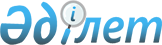 Солтүстік Қазақстан облысы Шал ақын ауданы мәслихатының 2019 жылғы 18 наурыздағы № 35/3 "2019 жылы Солтүстік Қазақстан облысы Шал ақын ауданының ауылдық елді мекендеріне жұмыс істеу және тұру үшін келген денсаулық сақтау, білім беру, әлеуметтік қамсыздандыру, мәдениет, спорт және агроөнеркәсіптік кешен саласындағы мамандарға тұрғын үй сатып алу немесе салу үшін көтерме жәрдемақы мен әлеуметтік қолдауды ұсыну туралы" шешіміне өзгеріс енгізу туралыСолтүстік Қазақстан облысы Шал ақын ауданы мәслихатының 2019 жылғы 27 тамыздағы № 40/3 шешімі. Солтүстік Қазақстан облысының Әділет департаментінде 2019 жылғы 11 қыркүйекте № 5556 болып тіркелді
      Қазақстан Республикасының 2001 жылғы 23 қаңтардағы "Қазақстан Республикасындағы жергілікті мемлекеттік басқару және өзін-өзі басқару туралы" Заңының 6-бабы 1-тармағының 15) тармақшасына, Қазақстан Республикасының 2005 жылғы 8 шілдедегі "Агроөнеркәсіптік кешенді және ауылдық аумақтарды дамытуды мемлекеттік реттеу туралы" Заңының 18-бабының 8-тармағына, Қазақстан Республикасы Үкіметінің 2009 жылғы 18 ақпандағы № 183 "Ауылдық елді мекендерге жұмыс істеу және тұру үшін келген денсаулық сақтау, білім беру, әлеуметтік қамсыздандыру, мәдениет, спорт және агроөнеркәсіптік кешен саласындағы мамандарға әлеуметтік қолдау шараларын ұсыну мөлшерін айқындау туралы" қаулысына сәйкес Солтүстік Қазақстан облысы Шал ақын ауданының мәслихаты ШЕШІМ ҚАБЫЛДАДЫ:
      1. Солтүстік Қазақстан облысы Шал ақын ауданы мәслихатының "2019 жылы Солтүстік Қазақстан облысы Шал ақын ауданының ауылдық елді мекендеріне жұмыс істеу және тұру үшін келген денсаулық сақтау, білім беру, әлеуметтік қамсыздандыру, мәдениет, спорт және агроөнеркәсіптік кешен саласындағы мамандарға тұрғын үй сатып алу немесе салу үшін көтерме жәрдемақы мен әлеуметтік қолдауды ұсыну туралы" 2019 жылғы 18 наурыздағы № 35/3 шешіміне (2019 жылғы 04 сәуірде Қазақстан Республикасы нормативтік құқықтық актілерінің электрондық түрдегі эталондық бақылау банкінде жарияланған, Нормативтік құқықтық актілерді мемлекеттік тіркеу тізілімінде № 5266 болып тіркелген) келесі өзгеріс енгізілсін:
      1-тармақтың 1) тармақшасы жаңа редакцияда жазылсын:
       "1) жүз еселік айлық есептік көрсеткішке тең сомада көтерме жәрдемақы;".
      2. Осы шешім оның алғашқы ресми жарияланған күнінен кейін күнтізбелік он күн өткен соң қолданысқа енгізіледі.
					© 2012. Қазақстан Республикасы Әділет министрлігінің «Қазақстан Республикасының Заңнама және құқықтық ақпарат институты» ШЖҚ РМК
				
      Солтүстік Қазақстан облысы 
Шал ақын ауданы 
мәслихатының 
ХL сессиясының төрағасы 

Н. Ярош

      Солтүстік Қазақстан облысы 
Шал ақын ауданы 
мәслихатының хатшысы 

Ө. Әмрин
